Теперь мы первоклассники!Первоклассник, первоклассникНарядился, как на праздник!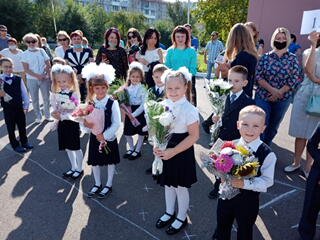 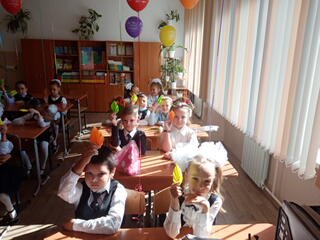 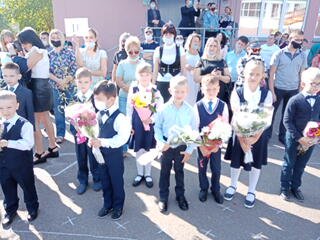 